TITLUL ARTICOLULUIRezumat: Times New Roman 12 Italic, max. 300 cuvinte Cuvinte cheie: 3-4 cuvinte utilizate în cadrul lucrării  2-3 rânduri libereINTRODUCEREFormulele şi schemele (fotogragrafiile) sunt inserate în text, numerotate. Fiecare schema/fotografii va avea un caption (explicaţie).	Trimiterile la titlurile din Bibliografie se introduc între paranteze drepte, ex. [1]. 	Exemplu: 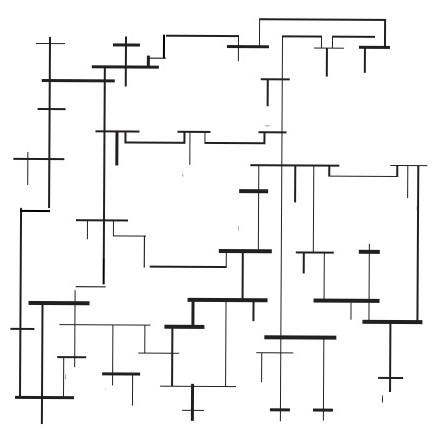 Figura N. Schemă de sistem cu 39 de staţii, după [7]Dimensiunea fractală a schemei se calculează cu formula:            (1)   CERCETARE/STUDIU REALIZAT1-2 rânduri libereEXEMPLIFICARE, PREZENTAREA REZULTATELORExemplu de aplicare, rezultate  CONCLUZIIMaximum 400 de cuvinte BIBLIOGRAFIE (exemplu)[1] Benoit B. Mandelbrot, „How long is the Coast of Britain? Statistical self-similarity and fractional dimension” , Revista „Science no. 156”, 1967, pag. 636-638, Ed. W.H. Freeman and Company, New York;2-3 rânduri libereMulţumiri: Articolul va avea maximum 10 pagini, în limba română cu diacritice sau în limba engleză. Prezentarea în Power Point va avea maximum 15 slide-uri, incluzând slide introductiv şi slide final. Nu este cerută utilizarea unui anumit Template pentru prezentarea în Power Point.   (Prof.) (Dr.) ing. Nume Autori...  (Titlu, Nume)E-mail autor principal (cel puţin) Companie (Afilieri)